Liebe Schülerinnen und Schüler!Ich habe für euch eine E-Mail Adresse eingerichtet, die ihr alle verwenden könnt um  Arbeitsaufträge von mir zu bekommen.Wie könnt ihr diese Adresse abrufen (Handy, Tablett, PC)?Bitte im Browser postfix.barga.com/webmaileingeben und euch dann mit schueler@viertmann.atund dem Passwort: psa2020!anmelden. Dort findet ihr regelmäßig Arbeitsaufträge, die ihr mir dann unter dkg@viertmann.at zurückschicken könnt.Liebe GrüßeAnnette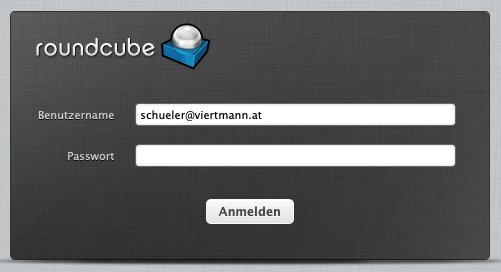 